IntroductionWhat is in this documentRecording forms to be used by End-point Assessment providers and employers:Lean Manufacturing – Inspection/Quality assurance Portfolio Header and Declaration Form Portfolio of Evidence ChecklistSample Apprentice Review Form for Employers.This document must be used alongside the End-point Assessment Pack for Providers and Employers. Guidance on how to use the recording formsProviders & Employers must use the forms provided by City & Guilds in the format laid out in this document.Portfolio Header and Declaration FormsIn the evidence reference column, the apprentice should provide a clear reference to the piece of evidence that links to that area of the standard, the evidence needs to be clearly referenced.Portfolio of Evidence ChecklistCity & Guilds have created a ‘portfolio checklist’ to help apprentices and centres ensure that all relevant information is accounted for. You must upload the completed evidence reference form to the EPA portal in word format.Note: The Portfolio of Evidence Checklist must be uploaded as a word-processed document.Sample Apprentice Review Form for Employer/provider It is expected that the provider/employer will have regular reviews with the apprentice, this form can be used to record these meetings, or the employer/provider may devise their own forms or systems (electronic or paper-based). This form is not submitted to City & Guilds.Level 2 Lean Manufacturing Operative – Inspection/Quality assurance Portfolio Header and Declaration FormApprentice declaration:I confirm that all work submitted is my own, and that I have acknowledged any sources I have used.Employer representative declaration:I confirm that all work was conducted under conditions designed to assure the authenticity of the Apprentice’s work, and am satisfied that, to the best of my knowledge, the work produced is solely that of the apprentice. I confirm that the evidence presented by the Apprentice is ready for End-Point Assessment.  It is valid, authentic, reliable and current and sufficient to meet the requirements of the relevant standard.Provider declaration (if appropriate): I confirm that the evidence presented by the Apprentice is ready for End-Point Assessment.  It is valid, authentic, reliable and current and sufficient to meet the requirements of the relevant standard.Portfolio of Evidence ChecklistCity & Guilds have created a ‘portfolio checklist’ to help apprentices and centres ensure that all relevant information is accounted for. You must upload the completed evidence reference form to the EPA portal in word format.Sample Apprentice Feedback Form for Providers/EmployerIt is expected that the employer will have regular reviews with the apprentice. This sample Apprentice Feedback Form for Providers & Employers can be used to record these meetings or employers/providers may devise their own forms or systems (electronic or paper-based). NB: This form is not submitted to City & Guilds.Contact Us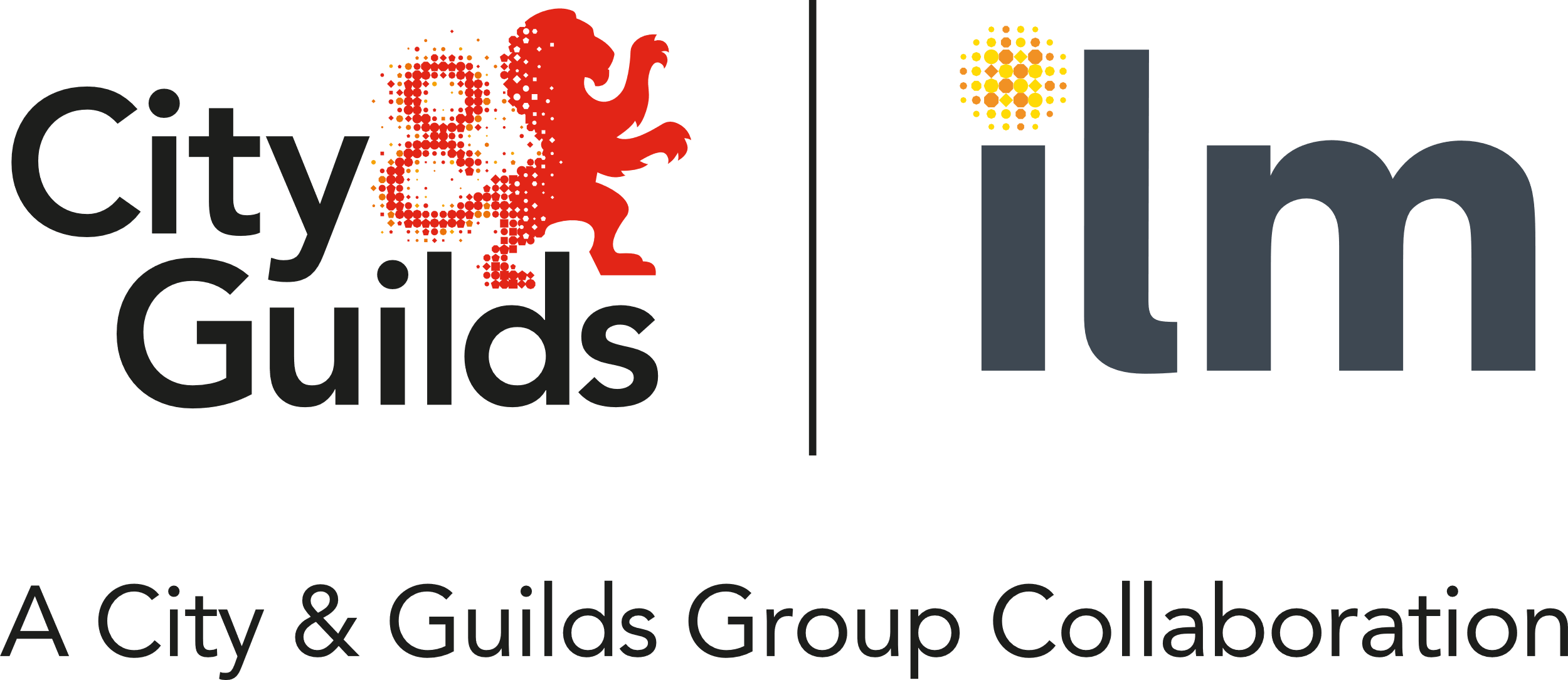 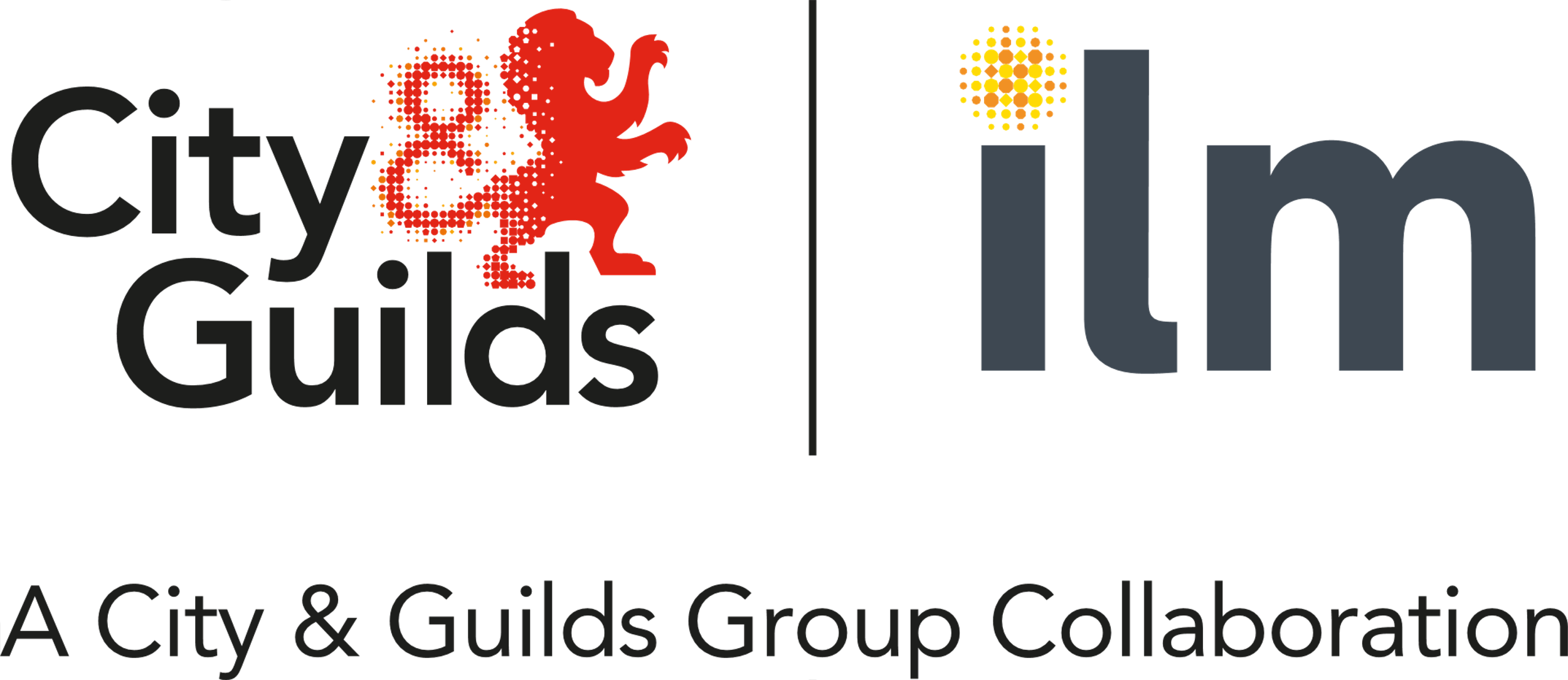 Version Summary of changesSectionV1.0 October 2021CreatedAllApprentice  NameEnrolment number1234567Apprentice  SignatureDateDD/MM/YYEmployer representative  Name & SignatureDateDD/MM/YYProvider  Name & SignatureDateDD/MM/YYApprentice  NameEnrolment number1234567Portfolio header formPortfolio header formPortfolio header formPortfolio header formPortfolio header formPortfolio header formStandard referenceStandard referenceWrite section reference(s) of where in the Portfolio this reference is covered Apprentice onlyChecked to ensure evidence is Valid Provider/Employer only IEPA reference checkIEPA onlyIEPA notesIEPA onlyK1Health & Safety: Relevant statutory, organisational and health and safety regulations relating to lean manufacturing operations and safe practices.K2Environmental: Compliance procedures/systems in line with regulatory requirements, e.g. ISO 14001 or other relevant environmental standards.Portfolio header formPortfolio header formPortfolio header formPortfolio header formPortfolio header formPortfolio header formStandard referenceStandard referenceWrite section reference(s) of where in the Portfolio this reference is covered Apprentice onlyChecked to ensure evidence is Valid Provider/Employer only IEPA reference checkIEPA onlyIEPA notesIEPA onlyK3Production: Their individual roles and responsibilities within the organisation and the flexibility required to deliver products to meet customers costs/delivery targets/requirements, e.g. Just in time (JIT).K5Process equipment monitoring, data collection, error proofing and operating procedures, e.g. ISO 9002 or other relevant quality standards.Portfolio header formPortfolio header formPortfolio header formPortfolio header formPortfolio header formPortfolio header formStandard referenceStandard referenceWrite section reference(s) of where in the Portfolio this reference is covered Apprentice onlyChecked to ensure evidence is Valid Provider/Employer only IEPA reference checkIEPA onlyIEPA notesIEPA onlyK6Problem Solving: The tools and methods of effective problem-solving using data, reports and documents to resolve production related issues, e.g. A3 report, graphs, matrices and escalate concerns.K7Continuous Improvement: How to study and identify ways to improve the safety, quality, cost or process efficiency using lean manufacturing tools, e.g. kaizen.Portfolio header formPortfolio header formPortfolio header formPortfolio header formPortfolio header formPortfolio header formStandard referenceStandard referenceWrite section reference(s) of where in the Portfolio this reference is covered Apprentice onlyChecked to ensure evidence is Valid Provider/Employer only IEPA reference checkIEPA onlyIEPA notesIEPA onlyS2Environmental: Comply with environmental procedures and systems and contribute to the achievement of specific standards e.g. ISO 14001 or other relevant environmental standards and use the 4R’s (Reduce, Re-use, Recycle, Recover) where possible.Portfolio header formPortfolio header formPortfolio header formPortfolio header formPortfolio header formPortfolio header formStandard referenceStandard referenceWrite section reference(s) of where in the Portfolio this reference is covered Apprentice onlyChecked to ensure evidence is Valid Provider/Employer only IEPA reference checkIEPA onlyIEPA notesIEPA onlyS6Problem Solving: Demonstrate their ability to identify and resolve problems within the lean manufacturing environment using effective problem-solving tools and techniques. Manage problems that may occur during the manufacturing process within the limits of their responsibility and escalate as appropriate.Portfolio header formPortfolio header formPortfolio header formPortfolio header formPortfolio header formPortfolio header formStandard referenceStandard referenceWrite section reference(s) of where in the Portfolio this reference is covered Apprentice onlyChecked to ensure evidence is Valid Provider/Employer only IEPA reference checkIEPA onlyIEPA notesIEPA onlyS7Continuous Improvement: Generate ideas and contribute to process improvement activities individually or as part of a team through fact finding and analysis to improve the safety, environment, quality, cost or production process. Identifying and eliminating the 7 wastes (defects, over production, transportation, waiting, inventory, motion and processing).Portfolio header formPortfolio header formPortfolio header formPortfolio header formPortfolio header formPortfolio header formStandard referenceStandard referenceWrite section reference(s) of where in the Portfolio this reference is covered Apprentice onlyChecked to ensure evidence is Valid Provider/Employer only IEPA reference checkIEPA onlyIEPA notesIEPA onlyS8Communication: Demonstrate communication skills which include oral, written, electronic (PC), information boards or visual displays to effectively share information.B1Punctual, reliable and takes responsibility for their own actions.B3Respond positively to change in the working environment.B4Integrates within the team and supports others.Portfolio header formPortfolio header formPortfolio header formPortfolio header formPortfolio header formPortfolio header formStandard referenceStandard referenceWrite section reference(s) of where in the Portfolio this reference is covered Apprentice onlyChecked to ensure evidence is Valid Provider/Employer only IEPA reference checkIEPA onlyIEPA notesIEPA onlyB5Can work independently and effectively in challenging situations.B7An open and honest communicator.B8Listens to other people’s opinions.B9A positive and respectful attitude.B11Seeks opportunities to develop and adapt to different situations, environments or technologies.Portfolio header formPortfolio header formPortfolio header formPortfolio header formPortfolio header formPortfolio header formStandard referenceStandard referenceWrite section reference(s) of where in the Portfolio this reference is covered Apprentice onlyChecked to ensure evidence is Valid Provider/Employer only IEPA reference checkIEPA onlyIEPA notesIEPA onlyK18Procedures for the handling and segregation of defect components.K19Specific safe working practices and environmental regulations that need to be observed.IEPA onlyNotes of any themes or areas to follow up in Professional DiscussionNotes of any themes or areas to follow up in Professional DiscussionNotes of any themes or areas to follow up in Professional DiscussionNotes of any themes or areas to follow up in Professional DiscussionApprentice Portfolio of Evidence ChecklistApprentice Portfolio of Evidence ChecklistTick when confirmed1. Is all evidence signed by the apprentice and dated? * E-signatures are also acceptable2. Is all evidence valid, authentic, current and sufficient (VACS)?3. Does evidence clearly show it is the apprentice’s individual work (and if   involved in teamwork, is it clear what specific contribution the apprentice made)?4. Does the evidence clearly demonstrate the apprentice’s relevant knowledge?5. Has the apprentice used the evidence reference form? And has all evidence been referenced, where applicable?6. Does it showcase the apprentice’s best pieces of work?7. Have duplicate and irrelevant pieces of evidence been removed?8. Is there sufficient evidence to cover the whole of the KSBs and grading descriptors that are referenced?9. Are any witness testimonies or employer references tailored to the apprentice, where applicable?10. Has any client/customer reference information been anonymised?Apprentice Portfolio of Evidence ChecklistApprentice Portfolio of Evidence ChecklistApprentice Portfolio of Evidence ChecklistTick when confirmedTick when confirmed11.11.Are all external sources of information appropriately documented and referenced to the original source, showing clear understanding of how they relate to the criteria? 12.12.Has the appropriate stakeholder(s) e.g. employer/training provider checked whether the apprentice’s portfolio meets all the required criteria and grading descriptors?* where witness testimonies are included as a piece of evidence, these do not need to be signed by the apprentice but instead must be signed/authenticated as outlined in the rest of the EPA pack* where witness testimonies are included as a piece of evidence, these do not need to be signed by the apprentice but instead must be signed/authenticated as outlined in the rest of the EPA pack* where witness testimonies are included as a piece of evidence, these do not need to be signed by the apprentice but instead must be signed/authenticated as outlined in the rest of the EPA pack* where witness testimonies are included as a piece of evidence, these do not need to be signed by the apprentice but instead must be signed/authenticated as outlined in the rest of the EPA pack* where witness testimonies are included as a piece of evidence, these do not need to be signed by the apprentice but instead must be signed/authenticated as outlined in the rest of the EPA pack Reminder:  You must upload the completed ‘Portfolio of Evidence Checklist’ to EPA Pro in Word format. Reminder:  You must upload the completed ‘Portfolio of Evidence Checklist’ to EPA Pro in Word format. Reminder:  You must upload the completed ‘Portfolio of Evidence Checklist’ to EPA Pro in Word format. Reminder:  You must upload the completed ‘Portfolio of Evidence Checklist’ to EPA Pro in Word format. Reminder:  You must upload the completed ‘Portfolio of Evidence Checklist’ to EPA Pro in Word format.Apprentice nameEnrolment numberAssessment method & titleProvider/EmployerDate of End-point AssessmentTask / AOFeedbackEPA Gateway Team: Initial Reservation & Gatewayepa.gateway@cityandguilds.comEPA Events Team: Bookings & Cancellations (Post Gateway) 	EPA@cityandguilds.comEPA Customer Success Team: Including EPA Pro supportonboardingEPA@cityandguilds.comTechnical Advisors: Sector Specific GuidanceTechnical Advisors contact detailsCity & Guilds Sales Teamdirectsales@cityandguilds.comILM Sales team01543 266 867customer@i-l-m.comCity & Guilds Customer Services team0844 543 0000 (option 5 EPA)centresupport@cityandguilds.comILM Customer Services team01543 266 867customer@i-l-m.comDigital Sales: on-programme delivery resourcesDigitalsales@cityandguilds.comDigital Credentialsdigitalsupport@cityandguilds.comDigital Credentials: bulk email uploadsDCServiceTeam@cityandguilds.com